Отдел культуры районного муниципального образования«Усть-Удинский район»Муниципальное казенное образовательное учреждение дополнительного образования детей Усть-Удинская районная детская школа искусствДОПОЛНИТЕЛЬНАЯ ПРЕДПРОФЕССИОНАЛЬНАЯ ОБЩЕОБРАЗОВАТЕЛЬНАЯ ПРОГРАММА В ОБЛАСТИ ИЗОБРАЗИТЕЛЬНОГО ИСКУССТВА «ЖИВОПИСЬ»Предметная область ПО.01.   ХУДОЖЕСТВЕННОЕ ТВОРЧЕСТВОПрограмма по учебному предмету ПО.01.УП.03.ЛЕПКАр.п. Усть-Уда 2013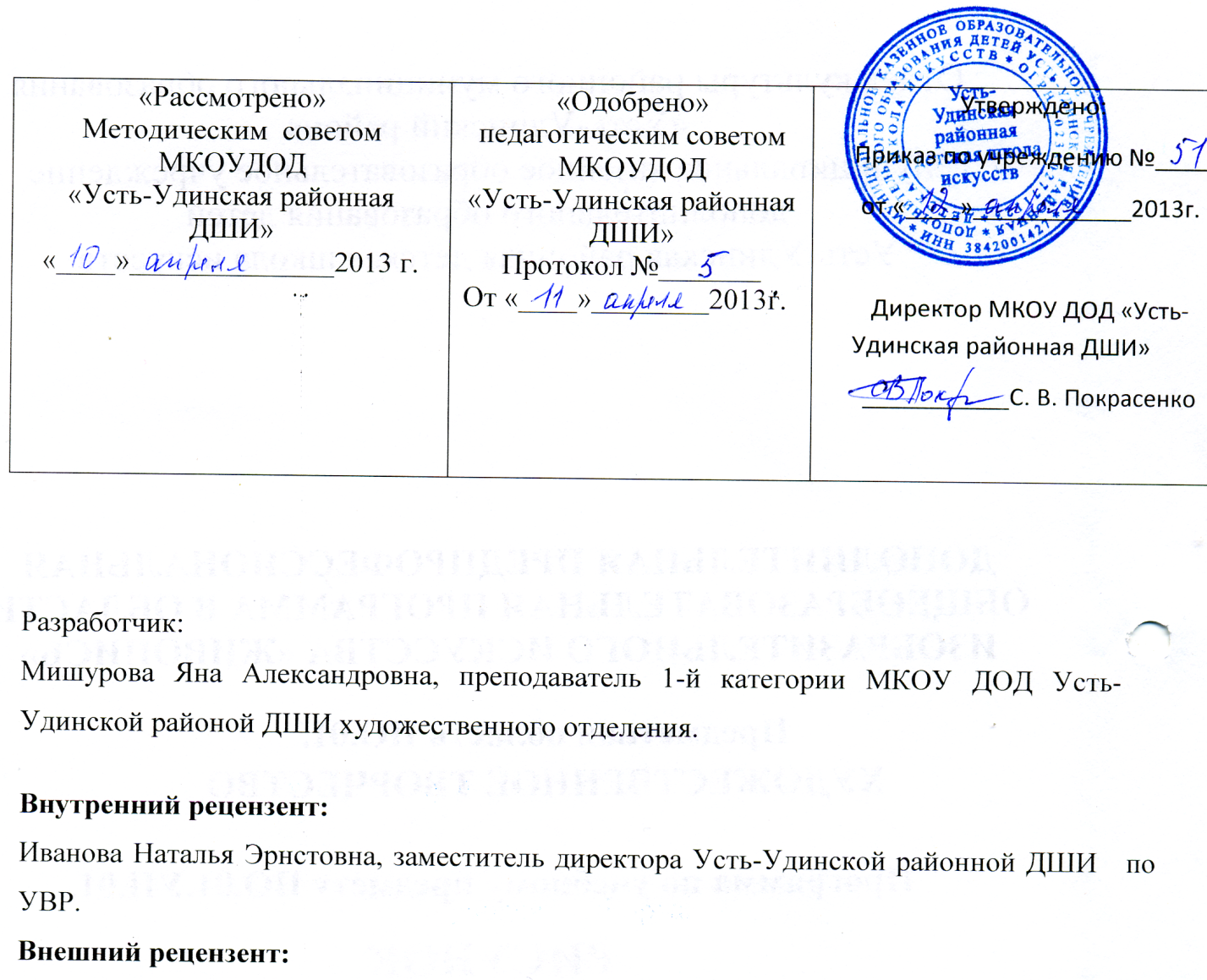 Структура программы учебного предметаI.	Пояснительная записка.II.	Содержание учебного предмета.III.	Требования к уровню подготовки обучающихся.IV.	Формы и методы контроля, система оценок.Методическое обеспечение учебного процесса.Список литературы.  ПОЯСНИТЕЛЬНАЯ ЗАПИСКАПрограмма учебного предмета «Лепка» разработана на основе и с учетом федеральных государственных требований к дополнительным предпрофессиональным общеобразовательным программам в области изобразительного искусства «Живопись», «Декоративно-прикладное творчество».Учебный предмет «Лепка» дает возможность расширить и дополнить образование детей в области изобразительного искусства, является одним из предметов обязательной части предметной области «Художественное творчество».Программа ориентирована не только на формирование знаний, умений, навыков в области художественного творчества, на развитие эстетического вкуса, но и на создание оригинальных произведений, отражающих творческую индивидуальность, представления детей об окружающем мире.Предметы обязательной части дополнительной предпрофессиональной общеобразовательной программы в области изобразительного искусства «Живопись», а именно: «Основы изобразительной грамоты», «Прикладное творчество», «Лепка» - взаимосвязаны, дополняют и обогащают друг друга.Лепка в младшем школьном возрасте – это создание детьми посуды, декоративных пластин, различных фигурок на тему народных игрушек. Кроме того детям доступно выполнять небольшие украшения и сувениры. Навыки, полученные детьми в процессе занятий лепкой, используются ими при создании других видов лепных работ, отчего изделия становятся более выразительными и по замыслу, и по оформлению. Выразительность детской лепки зависит не только от того, насколько ребенку удалось передать форму и пропорции игрушки, но и от того, как он сумел украсить свою работу или вылепить соответствующие элементы оформления фигурки.Данная образовательная программа «Лепка» предназначена для учащихся, поступающих на отделение изобразительного искусства в младшем школьном возрасте (7-9 лет), и служит подготовительным курсом к дисциплине «Скульптура».  Программа позволяет создать условия для самореализации личности ребёнка, выявить и развить творческие способности. СРОК РЕАЛИЗАЦИИ УЧЕБНОГО ПРЕДМЕТАСрок реализации программы учебного предмета – 3 года.Возраст обучающихся 6,6 - 11 лет (1кл. 6,6-9 лет, 2кл. 8-10 лет, 3кл. 9-11 лет).ОБЪЕМ УЧЕБНОГО ВРЕМЕНИ И ВИДЫ УЧЕБНОЙ РАБОТЫОбъем учебного времени, предусмотренный учебным планом на реализацию предмета «лепка»  составляет  294 часа, из них на аудиторные занятия - 196 часов, на внеаудиторную (самостоятельную) работу обучающихся – 98 часов. Распределение учебного времени по годам обученияНедельная нагрузка (в час)ФОРМА ПРОВЕДЕНИЯ УЧЕБНЫХ АУДИТОРНЫХ И ВНЕАУДИТОРНЫХ ЗАНЯТИЙФорма учебных аудиторных занятий по лепке и проведения консультаций  - это мелкогрупповые занятия (численностью  от 4 до 10 человек). Виды занятий – аудиторные и внеаудиторные (самостоятельные).Виды аудиторных занятий:- урок, - практическое занятие.Виды внеаудиторных (самостоятельных) занятий:- выполнение домашнего задания обучающимися;- посещение учреждений культуры (выставок, галерей, музеев и др.);- участие в творческих мероприятиях и культурно-просветительской деятельности школы. Внеаудиторная (самостоятельная) работа сопровождается методическим обеспечением и обоснованием времени, затрачиваемого на ее выполнение по каждому учебному предмету. ЦЕЛИ И ЗАДАЧИ УЧЕБНОГО ПРЕДМЕТАЦелями учебного предмета «Лепка» являются:- создание условий для художественного образования, эстетического воспитания, духовно-нравственного развития детей.- выявление одаренных детей в области изобразительного искусства в раннем детском возрасте.- формирование у детей младшего школьного возраста комплекса начальных знаний, умений и навыков в области художественного творчества, позволяющих в дальнейшем осваивать учебные предметы дополнительной предпрофессиональной общеобразовательной программы в области изобразительного искусства «Живопись».Задачи программы:- развить у детей чувство красоты, пластики, гармонии, образное мышление;- развить  моторику пальцев рук, природное  чувство осязания;- воспитать творческое восприятие предметов и явлений окружающей жизни, наблюдательность и зрительную память, понимание скульптурных материалов и их возможностей;- научить владеть различными материалами: пластилином, глиной, соленым тестом, стекой;- обучить детей умению изображать в лепке основную форму предметов и наиболее яркие характерные их признаки;- сформировать умение использовать во время лепки знания формы, пропорций предметов, а также различные приемы лепки;- сформировать навыки работы по воображению, по памяти, по представлению, с натуры;- умение последовательно вести работу в материале: от эскиза к воплощению замысла;- способствовать проявлению фантазии ребёнка в изображении лепных композиций.ОБОСНОВАНИЕ СТРУКТУРЫ ПРОГРАММЫПрограмма составлена в соответствии с рекомендациями по разработке программ учебных предметов дополнительных предпрофессиональных  общеобразовательных программ в области искусств, в соответствии с ФГТ и содержит следующие разделы:- Пояснительная записка.- Содержание. Отражает распределение учебного материала по годам обучения, раскрывает задачи учебного процесса на каждый год обучения. Описывает формы и продолжительность исполнения заданий с учетом распределения учебного времени на максимальную, самостоятельную нагрузку обучающихся и аудиторные занятий. Количество заданий, материалы их исполнения.- Требования к уровню подготовки обучающихся.- Формы и методы контроля, система оценок.МЕТОДЫ ОБУЧЕНИЯ- словесный (рассказ-объяснение, беседа, чтение книг, лекция, сказка);- наглядный (демонстрация педагогом приемов работы, готовых образцов изделий, наглядных пособий, самостоятельные наблюдения учащихся, экскурсии);- практический (выполнение упражнений, овладение приемами работы, приобретение навыков, управление технологическими процессами);-эмоциональный (подбор ассоциаций, образов, создание художественных впечатлений).
       МЕТОДИЧЕСКИЕ РЕКОМЕНДАЦИИСодержанием курса «лепка» является формирование необходимых теоретических знаний и практических умений и навыков в лепке. Для создания лепного изделия используются различные материалы, самыми распространенными среди которых являются пластилин, глина и соленое тесто. В программе используются элементы таких учебных предметов, как декоративная, рельефная, предметная и сюжетная лепка. Предусматривается чередование уроков индивидуального практического творчества учащихся и уроков коллективной творческой деятельности. В первом классе каждое задание  по длительности не превышает одного, двух уроков, детям ставится только одна изобразительная задача. В каждой последующей работе дети используют приобретенные ранее знания и умения.  Во втором, третьем классах продолжительность заданий увеличивается до трех-четырех занятий.На занятиях в основном используется два вида учебных работ: лепка с натуры и  лепка по представлению и на основе фантазии, но большее предпочтение отдается урокам лепки по представлению. На каждом занятии перед практической работой во время подготовки скульптурного материала (глина, тесто) проводится небольшая вступительная беседа с разъяснением задания и последовательностью этапов выполнения задания. Учащимся предлагается зрительный ряд, включающий репродукции профессиональных художников и скульпторов, работы самих учащихся, что в свою очередь становится стимулом к художественной творческой активности учащихся. На занятиях по замыслу дети учатся самостоятельно выбирать тему для лепки, способы изображения, средства выразительности. Занятия по замыслу проводятся в течение всего года по мере накопления детьми знаний и умений. Иногда преподаватель может направлять замысел детей, например, предложить вылепить любой персонаж из народной сказки «Емеля», передать любой эпизод из сказки А. С. Пушкина «Золотая рыбка».МАТЕРИАЛЬНО-ТЕХНИЧЕСКИЕ УСЛОВИЯ РЕАЛИЗАЦИИ УЧЕБНОГО ПРЕДМЕТАМатериально-техническими условиями реализации учебного предмета «Лепка» является наличие     - технических средств обучения: компьютер, проектор, экран,  графопроектор;- специального оборудования: столы, стулья, подиумы, доска большая универсальная (с возможностью магнитного крепления и зажима для плакатов), печи для обжига,  настольные лампы, шкафы и полки для работ, раковина для мытья рук с холодной и горячей водой;- натюрмортного фонда: предметы декоративно–прикладного искусства, в частности художественные изделия народных умельцев, а также работы преподавателя;- иллюстративного материала и наглядных пособий: методические пособия (рабочие тетради по основам народного искусства «Филимоновская игрушка», «Дымковская игрушка», «Каргопольская игрушка», учебное наглядное пособие «Учим детей лепить»,  приемы лепки, приемы лепки при соединении частей и пр.), альбом выставочных работ, готовые образцы изделий, репродукции картин, образцы рисунков, лучшие работы учащихся; - материалов для занятий: глина, пластилин, материалы для приготовления соленого теста (мука, соль, вода, клей, картофельный крахмал),  клеенки, целлофановая пленка, набор стеков, скалки, каркасы, блюдца для воды, тряпочки, краски, кисти, спички или зубочистки, фактурные ткани и т.д. II. СОДЕРЖАНИЕ УЧЕБНОГО ПРЕДМЕТАСОДЕРЖАНИЕ УЧЕБНОГО ПРЕДМЕТА -  1 КЛАССНа первом году обучения учащиеся учатся пользоваться стеками, осваивают свойства пластических материалов, изучают различные приемы лепки (раскатывание, скатывание, сплющивание, оттягивание, отщипывание,  вдавливание, присоединение; лепка из цельного куска). На протяжении всего года ведется работа по  приобретению навыков работы с натуры, навыков построения композиции, построения на основе наблюдения природы и предметов быта. Даются общие понятия о скульптуре, понятие декора, рельефа.  В первом полугодии изготовление  работ выполняется только из пластилина,  во втором же полугодии задания выполняются преимущественно из глины, теста, происходит знакомство с азбукой скульптурного материала.С учетом возрастных особенностей в первом классе задания имеют непродолжительный характер (2-4 часа). Предлагается игровая форма ведения заданий, проводится групповое выполнение композиций с фронтальным обсуждением с учениками значимости каждой индивидуальной работы. Учащимся, работающим в быстром темпе, предлагается исполнить несколько персонажей или вариантов заданий.В начальных классах очень важно как можно чаще показывать детям, чего они достигли, чему научились. Поэтому в конце урока в течение 5 минут подводятся итоги проделанной работы, даются общие характеристики достижений всего класса и демонстрируются удачные изделия.Результатом освоения программы 1 класса по предмету «Лепка» является приобретение обучающимися следующих знаний, умений и навыков:-знание правил техники безопасности при работе с основным материалом, пластмассовыми ножами, стеками;-умение организовать рабочее время и место, пользоваться инструментами и
материалами;-знание  и  применение в своих работах основных приемов лепки;-знания основным свойств пластических масс (глина, пластилин. Соленое тесто);-знание основ изготовления лепных изделий из различных материалов;-умение трансформировать объемное изделие  в плоское и наоборот;-знание понятий «скульптура», «объемность», «пропорция», «характер предметов», «плоскость», «декоративность», «рельеф», «стилизация»;-знание понятий о взаимовыручки и поддержки, способов самоорганизации в групповой работе.        СОДЕРЖАНИЕ УЧЕБНОГО ПРЕДМЕТА – 2 КЛАССПрограмма второго года обучения рассчитана на развитие навыков и умений в работе с пластическими материалами, отработку основных приемов и элементов лепки. Продолжается знакомство с технологиями использования привычных для детей материалов – пластилина, глины, теста. Изобретательная деятельность значительно совершенствуется, прежде всего, более законченной становится форма вылепленных предметов, уточняются пропорции, исполнение работ по заданным темам более осмысленное. На втором году обучения учащиеся продолжают знакомиться с рельефом (видом скульптуры), важнейшим свойством которого является развертывание объемной композиции на плоскости, возможность перспективного построения пространственных планов, создание иллюзии полного объема. На занятиях второго года обучения дети учатся проявлять самостоятельность в выборе темы, использовать опыт в отборе форм, украшений и способов лепки.  Вводится использование вспомогательных способов и приемов для оформления и декорирования какого  либо образа.  Наряду с этим ведется дальнейшее изучение народных  промыслов России, знакомство с историей возникновения и развития промысла с. Дымково, Каргополя и Филимоново, выполнение работ в стилистике того или иного промыслов. Для полного понимания лепки и росписи игрушек используются дидактические пособия - таблицы с возможными вариантами народной символики, образцы работ, для  овладения навыками лепки - предметы декоративно-прикладного искусства и в частности художественные изделия народных умельцев. Задания во втором классе становятся объемнее, усложняются задачи, времени на выполнение практической работы отводится больше.В конце года планируется итоговое – творческое занятие, на котором дети показывают  знания и умения, полученные на первом и втором годах обучения.  Результатом освоения программы 2 класса по предмету «Лепка» является приобретение обучающимися следующих знаний, умений и навыков:- умение использовать полученные знания при выполнении творческих заданий;- умение владеть основными технологическими навыками и приемами в способах
создания форм и объемов;-уметь использовать вспомогательные способы и приемы для оформления и декорирования; - знание способов украшения и росписи лепных изделий, народных промыслов игрушки, а также других ведущих промыслов Росси;- знание основ технологий и приемов декорирования;- знание понятия скульптурного рельефа,  способов выражения  объема на
плоскости;- знание понятия «ритм» и умение применять его в рельефе;- умение применять технические приемы лепки рельефа и росписи;- умение обобщать, стилизовать животные и растительные формы;-умение работать с натуры и по памяти;- умение выстраивать композиционную и пластическую связь между предметами;- умение работать в коллективе, знание понятий о взаимовыручки и поддержки.СОДЕРЖАНИЕ УЧЕБНОГО ПРЕДМЕТА – 3 КЛАССПрограмма третьего года обучения рассчитана на усовершенствование навыков и умений, полученных на первом и втором годах обучения. Задания в третьем классе становятся более длительными, как например объемная скульптура «Замок» или коллективная работа «Цирк», время на их выполнение растягивается до 6–8 часов. Наряду с большими коллективными работами, при выполнении которых ребенок чувствует себя поистине творцом, много заданий в мелкой пластике – это «медали», «Ангелы-подсвечники», этюды человека и др. Работа в мелкой пластике позволяет хорошо развить моторику рук, научить ребенка тонкости и аккуратности в работе с таким непростым материалом, как глина.  Даются задания на выполнение работ с применением декора, направленного на освоение художественных приемов декорирования и  изучение законов декоративного языка в стилизации формы. Выполняются задания, направленные на изучение основ портретного жанра, на изучение способа передачи портрета через род деятельности персонажа (использование элемента гротеска через атрибутику, аксессуары). Так же продолжается знакомство с народным  промыслом с. Дымково, ведутся работы в стилистике данного промысла.В третьем классе предполагается повышение требований к работам учащихся. Большое внимание уделяется подготовительной работе над композициями, а именно, использование документального материала, эскизов, собственных наблюдений. Завершением курса обучения  является показатель достижения  таких знаний и умений, как самостоятельность в выборе способов и приемов лепки, соблюдение и применение законов композиции, четкость в выполнении работы.Результатом освоения программы 3 класса по предмету «Лепка» является приобретение обучающимися следующих знаний, умений и навыков:-умение передавать пластику, характер, пропорции предметов, человека и животных с натуры и по памяти;-умение применять технические приемы лепки рельефа и росписи;-навыки конструктивного и пластического способов лепки;-знание основ   портретного   жанра,  способа передачи портрета с 
акцентом на портретное сходство;-умение создавать многофигурные композиции, выявляя  смысловую связь изображаемых фигур, сохранять  целостность   композиции   при   проработке   ее   отдельных элементов;  -умение последовательно вести работу в материале, от эскиза к воплощению
замысла;-умение анализировать свою работу, выделять главное, создавать грамотные, интересные и смелые творческие композиции с учетом полученных знаний.            III. ТРЕБОВАНИЯ К УРОВНЮ ПОДГОТОВКИ ОБУЧАЮЩИХСЯСодержание программы учебного предмета «Лепка» обеспечивает художественно-эстетическое развитие личности обучающегося и приобретение ею художественно-исполнительских и теоретических знаний, умений и навыков в области изобразительного искусства, с учетом ФГТ.Результатом освоения программы по предмету «Лепка» является:- приобретение обучающимися таких личностных качеств, как ответственность, дисциплинированность, трудолюбие, способствующих восприятию в достаточном объеме учебной информации; - развитие художественного вкуса, образного видения, приобретение навыков творческой деятельности; - умение давать объективную оценку своему труду, понимание причин успеха/неуспеха собственной учебной деятельности; - формированию навыков взаимодействия с преподавателями и обучающимися в образовательном процессе;- умение планировать свою домашнюю работу, определение наиболее эффективных способов достижения результата;- уважительное отношение к иному мнению и художественно-эстетическим взглядам. Обучающиеся, освоившие программу по предмету «Лепка», должны обладать следующими знаниями, умениями и навыками: - знание понятий «скульптура», «объемность», «пропорция», «характер предметов», «плоскость», «декоративность», «рельеф», «круговой обзор», «композиция»;- знание оборудования и пластических материалов;- умение наблюдать предмет, анализировать его объем, пропорции, форму;- умение передавать массу, объем, пропорции, характерные особенности предметов; - умение работать с натуры и по памяти; - умение применять технические приемы лепки рельефа и росписи;- навыки конструктивного и пластического способов лепки.IV. ФОРМЫ И МЕТОДЫ КОНТРОЛЯ, СИСТЕМА ОЦЕНОККонтроль знаний, умений и навыков обучающихся обеспечивает оперативное управление учебным процессом и выполняет обучающую, проверочную, воспитательную и корректирующую функции. Текущий контроль:- просмотр по окончании каждого задания; - контролирование исполнения домашних работ.Промежуточная аттестация:- просмотры по полугодиям: 2 ,4, 6.Оценивание работ осуществляется по следующим критериям:"5" («отлично») - ученик выполнил работу в полном объеме с соблюдением необходимой последовательности, составил композицию, учитывая законы композиции, проявил фантазию, творческий подход, технически грамотно подошел к решению задачи;"4" («хорошо») - в работе есть незначительные недочеты в композиции и в цветовом решении, при работе в материале есть небрежность;"3" («удовлетворительно») - работа выполнена под руководством преподавателя, самостоятельность обучающегося практически отсутствует, работа выполнена неряшливо, ученик безынициативен.V. МЕТОДИЧЕСКОЕ ОБЕСПЕЧЕНИЕ УЧЕБНОГО ПРОЦЕССАПрограмма составлена в соответствии с возрастными возможностями и учетом уровня развития детей.Помимо методов работы с учащимися, указанными в разделе «Методы обучения», для воспитания и развития навыков творческой работы учащихся программой применяются также следующие методы:объяснительно-иллюстративные (демонстрация методических пособий, иллюстраций);частично-поисковые (выполнение вариативных заданий);творческие (творческие задания, участие детей в конкурсах);исследовательские (исследование свойств бумаги, красок, а также возможностей других материалов);игровые (занятие-сказка, занятие-путешествие, динамическая пауза, проведение праздников и др.).Основное время на занятиях отводится практической работе, которая проводится на каждом занятии после объяснения теоретического материала. Создание творческой атмосферы на занятии способствует появлению и укреплению у учащихся заинтересованности в собственной творческой деятельности. С этой целью педагог знакомит детей с работами мастеров, народных умельцев, скульпторов, керамистов. Важной составляющей    творческой    заинтересованности    учащихся    является приобщение детей к конкурсно-выставочной деятельности (посещение художественных выставок, проведение бесед и экскурсий, участие в творческих мероприятиях).Несмотря на направленность программы на развитие индивидуальных качеств личности каждого ребенка  проводятся коллективные творческие задания, что позволяет объединить детский коллектив. Рекомендации по организации самостоятельной работы обучающихсяДля полноценного усвоения материала учебной программой предусмотрено ведение самостоятельной работы. На самостоятельную работу учащихся отводится 50% времени от аудиторных занятий, которые выполняются в форме домашних заданий (упражнения к изученным темам, рисование с натуры, эскизирование). Учащиеся имеют возможность посещать ремесленные мастерские (скульптура, керамика), работать с книгой, иллюстративным материалом в библиотеке.VI. СПИСОК ЛИТЕРАТУРЫВатагин В. Изображение животных. М.; 1957Голубкина А.С. Несколько слов о ремесле скульптора. М.; 1982Данкевич Е. В. «Знакомьтесь. Глина» «Кристалл»  СПб.: 1998Давыдова Г.Н. Пластилинография- 2. Серия «Детский дизайн».Давыдова Г.Н. Пластилинография- 3. Серия «Детский дизайн».Круглова М. Полимерная глина. Мастер-классы для начинающих. М.: «Эксмо», 2014Липунова С. «Волшебная глина» «Русич», 2001Морозова О. «Волшебный пластилин»  М.: Изд-во «Москва-синтез», 1998.Одноралов Н. Скульптура и скульптурные материалы. М.; 1982Рабинович. М. Пластическая анатомия человека, четвероногих животных и птиц. М.; 1978Ращупкина С.Ю. Лепка из пластилина(Поделки-самоделки) М.: РИПОЛ классик, 2010Соколов В. Лепка фигуры. М.; 1968Силаева К.В.  Соленое тесто: украшения, сувениры, поделки.  М.: Изд-во «Эксмо», 2003Федотов Г. Послушная глина. Основы художественного мастерства. М.: Изд-во «АСТ-ПРЕСС», 1999Школа изобразительного искусства: Сб. В 9 т. М. 1960-1988.Шпикалова Т., Величкина Г., «Дымковская игрушка»  Рабочая тетрадь по основам народного искусства. М.: Изд-во «Мозаика-синтез», 1998Юному художнику. Практическое руководство по изобразительному искусству. Раздел «Скульптура». М.; 1963.1кл.2кл.3кл.Аудиторные занятия646666Внеаудиторная (самостоятельная) работа323333Объем максимальной нагрузки9699991кл.2кл.3кл.Аудиторные занятия 222Внеаудиторная (самостоятельная) работа 111Объем максимальной нагрузки 333№Наименование раздела, темыМатериал исполненияОбщий объем времени в часахОбщий объем времени в часахОбщий объем времени в часахНаименование раздела, темыМатериал исполненияМаксимальнаяСамостоятельнаяАудиторныезанятияНаименование раздела, темыМатериал исполненияучебная нагрузкаработаАудиторныезанятияНаименование раздела, темыМатериал исполненияАудиторныезанятия        1-е полугодие1Задание №1Вводная беседа.Цель задания: Оборудование, пластические материалы, инструменты. Техника безопасности. Порядок работы в мастерской. Понятие «композиция» в скульптуре. Круглая скульптура и рельеф. Рассказ о профессиях (скульптор, гончар). Просмотр репродукций, фильм.Пластилин3122Задание №2Лепка предметов простой формы (шар, конус, кубик, лепешка, жгут и т.д.).Цель задания: Познакомить с понятием объемности предметов; дать представление о пропорциях  и  характере  предметов, плоскостях,  переломах  форм. Отработать навык вдавливания и углубления в лепке, добиться симметрии.Провести игру - «Чудесные превращения» (из шара сделать яблоко, помидор, редиску; из конуса - перец, грушу и т.д.).Пластилин3123Задание №3Лепка плоского яблока, груши.Цель задания: Зрительное обследование с анализом формы и пропорций, понятие различий между объемным изделием и трансформации его в плоскую форму. Пластилин3124Задание №4Алфавит.Цель задания: Познакомить детей  с основными приёмами лепки, научить делить на части (откручиваем, отщипываем, разрезаем прочной нитью, разрезаем и надрезаем стекой, формуем с помощью формочек). Научить детей формообразующему движению – раскатыванию, скатыванию, сплющиванию, оттягиванию, отщипыванию,  вдавливанию, присоединению (прижимаем, примазываем, заглаживаем).Повторение букв алфавита, рассматривание картинок из азбуки, четкое выполнение формы букв.Пластилин6245Задание №5Лепка зверей и птиц.Цель задания: Развитие наблюдательности, пространственного и образного мышления, попытка передачи формы и пропорций.От простой геометрической формы (цилиндр, шар) к фигуре животного или птицы.       Использовать знакомые способы лепки: скатывание, вдавливание, присоединение.Пластилин6246Задание №6Декоративная композиция «Русский пряник».Цель задания: Рассматривание репродукций с изображением «Тульского пряника» и др.,   понятие    декоративности.  Переработка природных форм.Лепка    своего    варианта    пряника с выполнением декора.Пластилин3127Задание №7Декоративные композиции: «Нарядный поднос», «Торт», «Скатерть» (на выбор).Цель задания:  Научить ритмично украшать округлую плоскую форму, дать понятие о декоративном рельефе.На однотонном круге вылаживается орнамент жгутиками и шариками, далее узор вкатывается скалкой.Пластилин3128Задание №8Декоративный ажурный сосуд из жгутов.Цель задания: Познакомить детей  с новым способом лепки – круговым налепом из жгута; научить передавать особенности формы, творчески подходить к выполнению задания. Развитие фантазии, воображения.Выполнить сосуд из жгутов, любой формы (круглый, овальный, вытянутый и др.). Добиться ритмичности.Пластилин3129Задание №9Лепка сосудов округлой и цилиндрической формы.Цель задания: Научить детей делать сосуд путем выбирания пластилина стекой из шарообразной и цилиндрической формы; украшение узором.Пластилин41310Задание №10Композиция «Цветочная поляна» Цель задания: Развитие творческих способностей, аккуратности, внимания и усидчивости; понятие стилизации (цветок не точная копия, только лишь мое представление о нем); лепка по эскизам, рисункам, по памяти и представлению.Выполнение различных цветочных элементов и оформление композиции.Пластилин83511Задание №11Лепка Деда мороза и Снегурочки на основе конуса.Цель задания: Научить лепить фигуру человека на основе конуса, создавать задуманный образ. Внимание на деталировку, декоративность изделия.Использование вспомогательных способов и приемов для оформления и декорирования образа  (использование дополнительного материала – бисер, цветная бумага или ткань).      Пластилин, бусины, бисер, бумага.624                 2-е полугодие                 2-е полугодие                 2-е полугодие                 2-е полугодие                 2-е полугодие                 2-е полугодие                 2-е полугодие12Задание №12Азбука скульптурного материла - глины.Цель задания: Знакомство с многообразием скульптурного материала и работой с ним. Беседа о глине, его свойствах, инструментах, необходимых для лепки, способах работы с глиной.Грамотно приготовить материал к работе.Иллюстративный материал, глина, стеки.31213Задание №13Лепка декоративных пластин (с наложением и выбиранием).Цель задания: Научить новым способам лепки путем наложения формы на основу и путем выбирания пластины с основной формы.Вариант: «Кораблик», «Домик», «Кувшинчик» и др. Выполнение задания с последующей росписью.Глина, стеки.62414Задание №14Азбука скульптурного материла – соленое тесто.Цель задания: Беседа о соленом тесте, его свойствах, способах приготовления, инструментах, необходимых для лепки, элементах техники безопасности.Грамотно и правильно приготовить материал к работе.Иллюстративный материал, мука, соль.31215Задание №15Лепка птицы из цельного куска.Цель задания: Научить лепить из цельного куска.  Развитие пространственного и образного мышления, отработка навыка заглаживания, вытягивания, сдавливания.Внимание на деталировку, декоративность изделия. Тщательное заглаживание изделия.Соленое тесто, стеки.31216Задание №16Декоративные украшения.Цель задания: Развитие образного мышления, концентрация внимания на качество исполнения, законченность, воспитание чувства цвета.Рассматривание репродукций и образцов работ. Знакомство с  узорами и орнаментами. Лепка мелких элементов, сборка работы, раскрашивание, лакирование. Лепка броши, кулона, браслета, бус и т. д.Глина, соленое тесто, стеки.62417Задание №17Лепка листика (береза, дуб, клен).Цель задания: Передача характерных особенностей определенного листа. Умение обобщать и работать с мелкими деталями. Глина, стеки.31218       Задание №18Лепка сказочного персонажа.Цель задания: Развитие образного мышления у детей. Способность передать характер сказочного героя пластическими средствами.Добиться остроты персонажа.Пластилин31219Задание №19Композиция «Замок снежной королевы».Цель задания: Развитие образного мышления, освоение технических приемов лепки рельефа.Выполнение пластилинового рельефа с доработкой фона тушью и гуашью.Пластилин, гуашь.62420Задание №20Лепка дымковской игрушки («Лошадка», «Петушок», «Уточка» и т.д.).Цель задания: Познакомить детей с произведениями мастеров народного творчества с. Дымково. Обучить последовательности изготовления игрушки. Передать выразительные особенности игрушки, пластику перехода одной части к другой. Отличительные особенности росписи дымковских игрушек, тематика игрушек.Вариант: «Лошадка», «Петушок», «Уточка» и т.д. Выполнение работы с последующей росписью.Иллюстративный материал, глина, стеки.93621Задание №21Коллективная работа «Сказка». Заключительная многофигурная композиция.Цель задания: Выяснить    степень    усвоения    материала    учебного    года. Выявить смысловую связь изображаемых фигур, развить умение передавать характер персонажей. Учить творчески подходить к решению сюжета. Развитие коммуникативных способностей учащихся посредством выполнения коллективной работы.Глина, стеки.624Итого за 1 класс963264№Наименование раздела, темыМатериал исполненияОбщий объем времени в часахОбщий объем времени в часахОбщий объем времени в часахНаименование раздела, темыМатериал исполненияМаксимальнаяСамостоятельнаяАудиторныезанятияНаименование раздела, темыМатериал исполненияучебная нагрузкаработаАудиторныезанятияНаименование раздела, темыМатериал исполненияАудиторныезанятия        1-е полугодие1Задание №1«Витражная бабочка».Цель задания: Обучение новым способам лепки, выполнение декоративной композиции с применением контура. Использование  цветной пленки, выполнение  контура - колбаски.Пластилин, цветная пленка6242       Задание №2Декоративная пластина (оттиском).Цель задания: Освоение навыков рельефного оттиска, создание фактуры. Развитие фантазии, воображения.       Лепка пластины круглой либо овальной  формы.  Выполнение отпечатков декоративными материалами - пуговицами, нитками, тканью, растениями (воплощение  какого-либо образа,  композиции). Глина, пуговицы, ткань с разной фактурой, нитки, растения (трава, листья, соцветия).6243       Задание № 3Лепка персонажей «Домовенок Кузя и его друзья».Цель задания: Научить передавать в лепке сказочные образы «русской нечести» (Водяной, Домовой, Леший, Баба Яга, Кошей Бессмертный, Кикимора и т.д.), самостоятельно находить способ лепки, опираясь на умения, полученные ранее.Глина, игрушки, сказки с иллюстрациями, стеки.9364Задание №4Лепка пряничных птиц. «Петух».Цель задания: Пояснение понятия «орнамент».  Понимание выразительности силуэта, вписанного в заданную форму (круг, квадрат).Выполнение эскиза композиции, создание несложной орнаментальной композиции.Глина, стеки.6245Задание №5 Лепка насекомых (бабочка, божья коровка, пчела, паук).Цель задания: Развитие наблюдательности, пространственного и образного мышления.  Верная передача характерных особенностей насекомых, детальная проработка мелких деталей.Пластилин скульптурный7346Задание №6Лепка филимоновской игрушки («Танцующая пара», «Петушок», «Уточка»).Цель задания: Научить способу цельнокускового формования: распределению в куске масс на части. Познакомить с последовательностью изготовления игрушки. Показать традиции изготовления филимоновской игрушки в трактовке формы и росписи.Иллюстративный материал, глина, стеки.9367Задание №7Портрет Деда мороза.Цель задания: Развитие образного мышления, передача  характера сказочного героя пластическими средствами.  Изучение  основ  построения  головы   человека и на основании этих наблюдений создание образа Деда мороза. Способы передачи объема на плоскости.Пластилин скульптурный936                 2-е полугодие                 2-е полугодие                 2-е полугодие                 2-е полугодие                 2-е полугодие                 2-е полугодие                 2-е полугодие8Задание №8Этюд животного с натуры (кошки, собаки, хомячка и др.).Цель задания: Развитие   наблюдательности,  умения  подмечать  характерные движения,    позу;    навык    быстрой    прокладки    фигуры    животного; пластического решения наброска с учетом кругового обзора.Глина, стеки.6249Задание №9Декоративный сосуд «Рыбы».Коллективная работа.Цель задания: Развитие   фантазии,   воображения.   Умение   передать характер и форму натуры, целостность изделия. Детальная проработка мелких деталей.  Беседа о связи формы и декора. Развитие коммуникативных способностей учащихся посредством выполнения коллективной работы. Выполнение детьми силуэтов рыб с помощью жгутиков и оттисков стеками. Затем закладывание их в форму и соединение глиной. Выполнение работы с последующей росписью.Глина,стеки72510Задание №10Лепка декоративных рамочек.Цель задания: Применение различных способов лепки, изучение последовательности работы, использование вспомогательных способов и приемов для оформления и декорирования рамки (использование отпечатков,  дополнительных материалов – фигурные макаронные изделия, пуговицы и т.д.). Развитие художественных способностей, художественного вкуса, творчества. Лепка на основе (круглая, овальная форма).Соленое тесто, стеки.62411Задание №11Лепка каргопольской игрушки («Козлик», «Конь», «Олень»).Цель задания: Познакомить с последовательностью изготовления игрушки, научиться лепить пластическим способом из одного куска глины. Познакомить учащихся с историей промысла, с характерными отличиями в росписи игрушки, с тематикой.Иллюстративный материал, глина, стеки.72512Задание №12«Мой знак Зодиака».Цель задания: Умение подмечать и передавать характер, позу птиц, животных. Соблюдение пропорций. Развитие у учащихся зрительной памяти, способности передавать выразительность изображаемых фигур.Вылепить свой знак Зодиака по месяцу или году рождения на выбор учащегося.Пластилин скульптурный62413Задание №13Орнамент из сочетания растительных и животных форм с последующей росписью.Цель задания: Закрепление понятия «орнамент», знаний системы построения орнамента. Освоение технических приемов лепки рельефа и росписи. Выполнение эскиза композиции, создание несложной орнаментальной композиции.Вписать орнаментальный мотив в квадрат.Соленое тесто, стеки.83514Задание №14Декоративные композиции по литературным произведениям.Цель задания: Выявить смысловую связь изображаемых фигур, развить умение передавать характер персонажей. Учить творчески подходить к решению сюжета.Вариант: «Сказка о золотой рыбке», «Колобок», «Маша и медведь» и т.д. Выполнение рельефной лепки на пластине.Глина, стеки.725Итого за 2 класс993366№Наименование раздела, темыМатериал исполненияОбщий объем времени в часахОбщий объем времени в часахОбщий объем времени в часахНаименование раздела, темыМатериал исполненияМаксимальнаяСамостоятельнаяАудиторныезанятияНаименование раздела, темыМатериал исполненияучебная нагрузкаработаАудиторныезанятияНаименование раздела, темыМатериал исполненияАудиторныезанятия        1-е полугодие1Задание №1Лепка с применением    каркаса.«Шкатулка».Цель задания: Применение различных способов лепки, лепка на основе (применение готовых каркасов и самостоятельное их изготовление) форме, изучение последовательности работы, использование вспомогательных способов и приемов для оформления и декорирования шкатулки (использование дополнительного материала – бисер, фольга, спичечные коробки). Соленое тесто, стеки.7252Задание №2Композиция «Все работы хороши - выбирай на вкус».Цель задания:  Изучение способа передачи портрета через род деятельности персонажа без
акцента портретного сходства; использование элемента гротеска через атрибутику, аксессуары.Каждый  ученик  создает   свой   образ   персонажа  по   выбранной   им профессии. По окончании работы делается одна большая экспозиция: «Все работы хороши - выбирай на вкус».Глина, стеки.8353Задание №3Пластовая скульптура «Рыба - трансформер».Цель задания: Развитие фантазии, воображения. Переосмысление привычных образов в фантастические.Образ «рыбы» превратить в дом, корабль или автомобиль (по выбору учащегося).Глина, стеки.7254Задание №4Пластовая скульптура «Овощной замок» или «Дом-овощ для мышки».Задание перекликается по своему содержанию с заданием №3.Глина, стеки.8355Задание №5Лепка дымковской игрушки «Барыня».Цель задания: Поэтапное освоение лепки «Барыни». Передача выразительности куклы, ее характерных особенностей, пропорций.Украшение куклы декором.Образцы изделий, глина, стеки.9366Задание №6Набросок фигуры человека с натуры.Цель задания: Развитие   наблюдательности,  умения  подмечать и передать основные пропорции и характер натуры, закрепление  понимания кругового обзора.Скульптурный пластилин, стеки.6247Задание №7«Моя медаль» или «Значок».Цель задания: Закрепление навыков рельефного оттиска, налепа, создание фактуры, роспись. Развитие фантазии, воображения.       Создать макет медали или значка определенной тематики. Например: «имя», «выпускник» и т.п.Скульптурный пластилин, стеки.523                       2-е полугодие                       2-е полугодие                       2-е полугодие                       2-е полугодие                       2-е полугодие                       2-е полугодие                       2-е полугодие8	Задание №8Декоративный сосуд-подсвечник из жгутов «Ангелы».Цель задания: Закрепление понятия декоративности, а так же знаний, полученных на предыдущих занятиях. Умение   передать характер и форму натуры, умение сохранить   целостность   композиции   при   проработке   ее   отдельных элементов.  Беседа о связи формы и декора.Изготовление ажурного сосуда по ранее сделанному эскизу (шаблону).Глина, стеки.10379Задание №9Декоративное панно «Фантастический зоопарк – животные других планет». Цель задания: Умение подмечать и передавать характерное движение, позу птиц, животных. Соблюдение пропорций. Развить у учащегося зрительную память, способность передавать выразительность изображаемых фигур.Выявить смысловую связь изображаемых фигур.  Умение творчески подходить к решению сюжета.Глина, стеки.93610Задание №10Объемная скульптура «Замок».Цель задания: Поиск гармоничных сочетаний разных форм и развитие комбинаторных способностей.Глина, стеки.93611Задание №11Фотография на память (автопортрет).Цель задания: Изучение   основ   портретного   жанра,  способа передачи портрета с 
акцентом на портретное сходство.     Рельеф на картоне.Скульптурный пластилин, стеки.93612	Задание №12Коллективная работа «Цирк». Заключительная многофигурная композиция.Цель задания:  Закрепление и подтверждение всей суммы знаний и умений, полученных за 3 года обучения. Умение сохранить   целостность   композиции   при   проработке   ее   отдельных элементов, выразить эмоциональное состояние в композиции. Отработка четкости выполнения работы.  Самостоятельный выбор способов и приемов лепки.Глина, стеки.1248Итого за 3 класс993366